Napperon de la valeur de position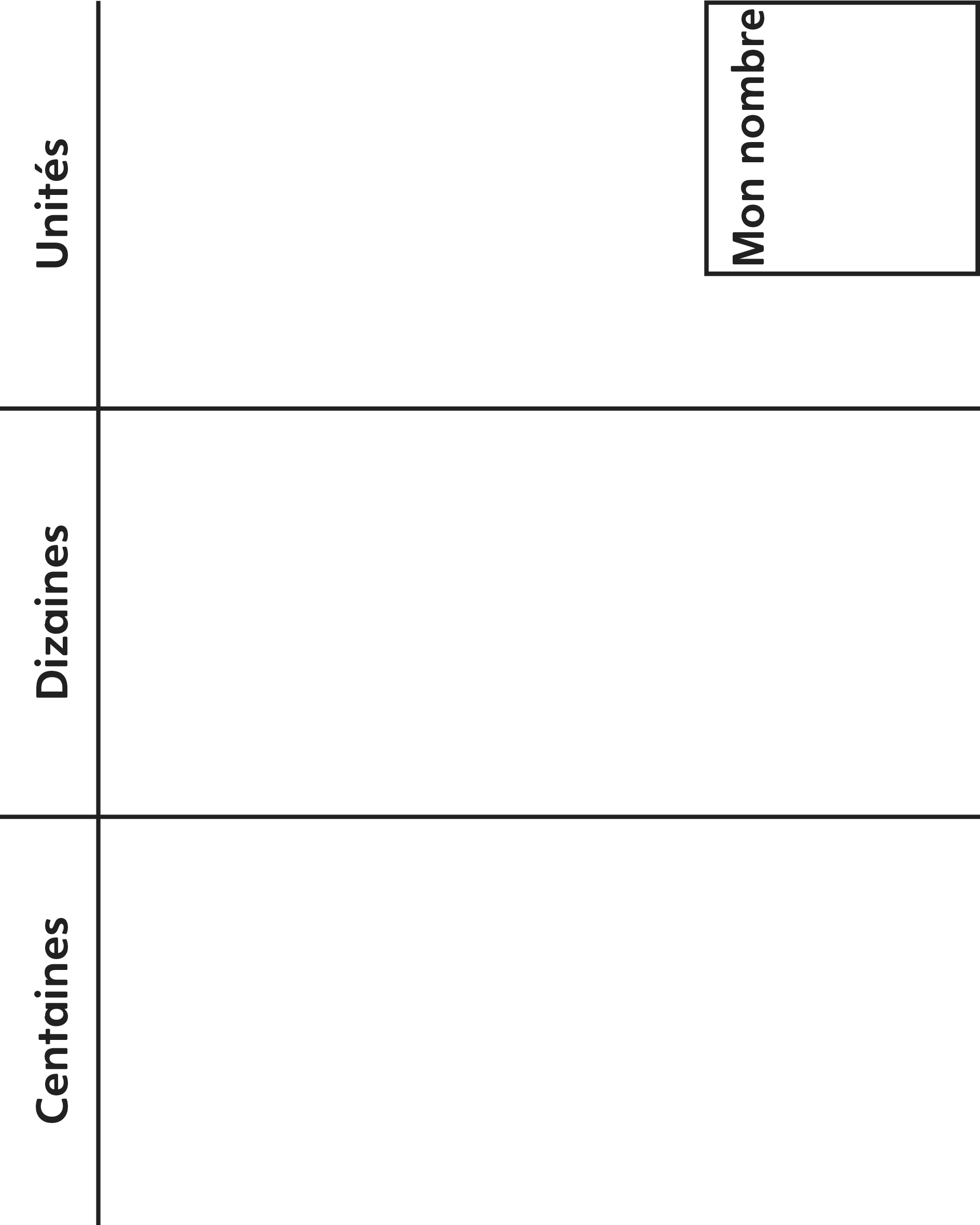 